JUNE 2019Dates for your DiaryJune 4th: (SCHOOL CLOSED)June 7th: Jersey Day for School Books (€2 contribution is requested).June14th: Parents of next year’s Junior Infants are invited to bring their children to St. Fiacc’s from 2.00pm-3pm. Deirdre Dowling of Positive Parenting Programme will give a talk to all parents in the school hall on positive parenting while their children are with the teachers. June 13th – 14th h: Multi-cultural awareness days (Pupils of different nationalities are invited to wear in their national dress/costumes on June 15th)June 17th – 20th: Active Schools Week (pupils may wear tracksuit all week).June 21st: End of year mass at 11.30 in St Clare’s Church. June 26th: Graduation Mass (6th) at 7.30 in St Clare’s ChurchJune 28th: St Fiacc’s closes at 12.00 for Summer Holidays.IF YOUR CHILD IS LEAVING ST FIACCS HAVE YOU INFORMED THE SCHOOL?BookFairSt. Fiacc’s Bookfair was a huge success with €3380 spent on books. St Fiacc’s recoups 25% of that total to improve book stocks (€845). Mile buiochas le Mr Bolton for organizing the event.School Calendar 2019-20St Fiacc’s will open on Thursday, August 29th h next school year. We will also close for a week in February (18th – 22nd). Next year’s school calendar will be available for viewing on our school website.School Reports – NEW FORMATThis year, School Reports will be sent through the Aladdin Connect App on June 10th/11th. If you cannot access the app and would like a paper copy, please write a note to your child’s class teacher. School Reports are to be read by parents firstly. After that the parent must decide what information is to be shared with the child.Book Rental.Could all outstanding Book Rentals (€90) be paid by June 19th h please? Payments can also be made online.Old School UniformsAny school uniforms that your child has outgrown may be dropped into the Secretary’s Office.Child Protection SurveyThank you to all 4th class parents who participated in our Survey. Two items for clarification arising from the survey:The Designated Liaison Person (DLP) is Mr John Brennan. This is the person to contact if you have any Child Protection concerns.The Deputy Designated Liaison Person (DDLP) is Miss Mary Fleming. This is the person to contact if Mr Brennan is not at school.SacramentsThere will be a Youth Mass for pupils who were confirmed in May on Sunday, June 9th at 6pm in St Clare’s Church. We are hoping for a full turnout and it will be an opportunity for children to return their Youth Ministry forms if they wish to get involved in the Parish next year.Well done to Miss Kavanagh, Miss Doheny and Mr Sheil for preparing the First Holy Communion classes last Saturday. It was a special day for the pupils and their families. They should all be proud of their achievements.HeadlicePlease take time to study advice sheet on removing headlice from heads that was sent out last week – it takes more than one dose; it takes time and patience combing through the head night after night as the lotion itself doesn’t kill the nits.BAKE SALE 2019St. Fiacc’s annual Bake Sale will take place on Friday 14th June this year. The proceeds of the Bake Sale will be donated to the Irish Cancer Society. This has been a very successful event in the school over the past number of years and we hope that all students will support this great cause.SUMMER CAMPMr Nolan will be running an Activity Camp for children from 7 – 12 yrs from July 15th th  – July 19th h jnactivitycamp@gmail.com for further info.Thank you!To all families returning our family contribution envelope. Date of next contribution: Wed JUNE 5th.School Tours Junior Infants: Rathwood. Date: June 7th. Cost €17Senior Infants: Nore Valley Pet Farm. Date: May 31st. Cost €15First Class: Castlecomer Discovery Park. Date June 6th. Cost €16Second Class: Castlecomer Discovery Park. Date June 10th. Cost €16Third Class: Fort Lucan Adventureland. Date: June 11th. Cost €23Fourth Class: Clara Lara. Date: June 6th. Cost €32Fifth Class: Clara Lara. Date: June 5th. Cost €32Sixth Class: Dunmore East Adventure Centre. Date: May 31st. Cost €36 (After Parent Association bus contribution)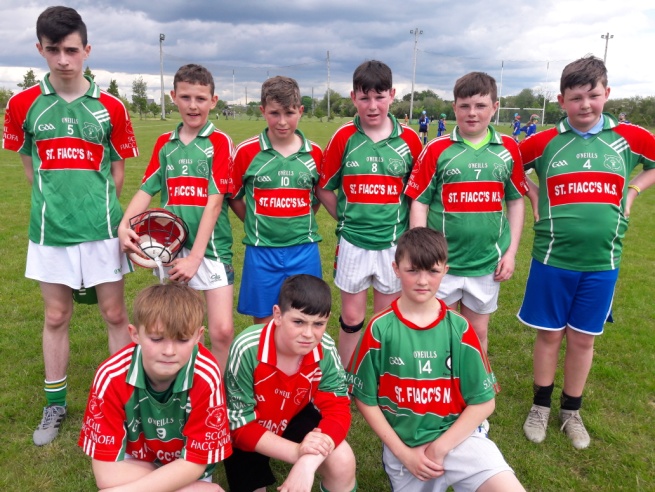 Irish DancingEnds Mon May 27th . Classes recommence Mon Sept 9th Well done to our hurlers who reached the Plate semi-final, losing by 5 points